FIRST PRIZE:           (1) One New 2024 Jeep Compass Latitude Lux 4 x 4                                 Suggested Retail Price (MSRP) $33,490SECOND PRIZE:      $3,000THIRD PRIZE:          $1,500TICKET PRICE:        (1) $30 or (3) for $75.00HOW TO ENTER:The Thrive to Survive Car Raffle will commence at 6:00AM on May 6th, 2024.Tickets will be available for sale through board members and volunteers of Thrive to Survive.Raffle contestants may participate by:Payment for raffle tickets will be accepted via cash, personal check and online payment.  Checks must be made payable to Thrive to Survive. If a check is dishonored by the bank, the contestant’s ticket(s) will be invalid unless full payment plus $35.00 returned check fees are received by Thrive to Survive prior to the drawing. Dishonored checks are expected to be honored at the entrant’s earliest knowledge of the matter.The contestant is entered each time an official raffle ticket is purchased, paid in full, completed, submitted, and accepted by Thrive to Survive before the closing date of Friday, November 1st, 2024 at 10:30AM.Thrive to Survive and its sponsors are not responsible for any tickets or requests that are lost, late or misdelivered.Raffle entries become the property of Thrive to Survive and will not be acknowledged or returned.ELIGIBILITY RESTRICTIONSPrize winner must be at least 18 years of age, a US resident and agree to abide by the official raffle rules.Employees and board members of Thrive to Survive and Friendly Car Dealerships of New York, and their immediate families (parents, children, siblings, spouses) and households are ineligible to participate or win.Individuals may purchase more than one raffle ticket.Purchasers of raffle tickets must write legibly. If more than one name is listed on the ticket, the first name listed shall be considered the entrant.Raffle tickets may not be transferred to another person.SELECTION OF WINNERSThe Thrive to Survive Car Raffle drawing will commence at 11:00AM on Friday, November 1st, 2024.The drawing will be held at Friendly Chrysler Dodge Jeep Ram of Geneva, 1051 State Route 5 & US-20, Geneva NY 14456.Ticket sales will cease just prior to the drawing or upon the maximum number of tickets being sold.The maximum number of 4000 tickets will be available for sale at (1) $30 or (3) for $75.00.The winner will be determined via a random drawing and need not be present.The winner will be notified by telephone and or mail. If the winner is unable to be contacted, despite diligent efforts to do so after 14 days of the original drawing, an alternate raffle ticket winner will be chosen from the remaining tickets.Promptly, within two weeks of the drawing date, the holder of the winning raffle ticket shall be required to meet with Thrive to Survive and Friendly CDJR representatives for the purpose of paying such taxes and fees and receiving delivery of the raffle vehicle.Odds of winning are 1:4000.Decisions of Thrive to Survive with respect to the contest are final.CONDITIONSRetain your raffle ticket. In the event of any dispute or controversy concerning the winner of the drawing, you will be required to produce your raffle ticket stub.It will be the sole responsibility of the raffle winner for payment of ALL sales, federal, state, and local taxes and registration and licensing fees of the new vehicle.  Thrive to Survive will require the winner to sign IRS tax form W-2G.  Copies of the W-2G will be provided to the winner.  Vehicle winner agrees to pay prior to taking ownership of the new vehicle 24% federal income tax less the cost of the raffle ticket purchased. (FMV$32,033– ticket price x 24% =  Federal income tax winner is responsible to pay at the time of vehicle pick up). If the winner is a foreign national, federal income tax withholding will be higher and based on IRS rules.  Payment will need to be made to Thrive to Survive prior to the release of the vehicle.  Thrive to Survive will submit the Federal Income tax collected directly to the Internal Revenue Service (IRS). If the winner is not able to afford all applicable taxes and fees, the winner will be eligible for an alternative cash prize of $20,000.  Thrive to Survive will be responsible to withhold 24% federal income tax from the cash prize winnings.  ($20,000 x 24% = $4800)  Winner will receive $15,200 after Federal income tax. The ticket price will not be considered tax-deductible on cash winnings. Proof of auto insurance will be required of the winning raffle ticket holder.  Winner must provide insurance information to Friendly CDJR Geneva upon pickup of the vehicle.The winner will be required to sign an affidavit of eligibility and liability release.Winner will need to provide their physical Social Security card and Driver’s license within 14 days of notification, or an alternate winner will be chosen. Proof of social security number is required per IRS rules and regulations.The winner agrees to have their name, address, voice, and likeness used without compensation in any advertising or broadcasting material relating to Thrive to Survive, Friendly Auto Group, or this contest, and to sign a publicity release prior to awarding the prize.All entrants agree to hold Friendly Car Dealerships, its corporate licenses, parent corporation, Thrive to Survive, affiliated companies and the officers, directors, employees, and representatives or each of them harmless against all claims or liability arising directly or indirectly from the prize or use of the prize or contest.Thrive to Survive and Friendly Car Dealerships accept no responsibility of liability for damages, losses or injury resulting from acceptance or use of any prize.In the event the raffle vehicle is damaged or destroyed, the vehicle will be fully insured through the duration of the raffle.By purchasing a raffle tickets, entrants accept and agree to these rules and the decisions of Thrive to Survive, which shall be final and legally binding.All proceeds, less prizes, and expenses benefit Thrive to Survive Organization, Inc., a 501©3 non-profit located in New York State.  Thrive to Survives Game of Chance Identification Number is  GC: 32-102-170-10262 and has been assigned by the NYS Gaming Commission.FAILURE TO COMPLY WITH THE RAFFLE CONTEST RULES OR TO COMPLETE THE NECESSARY STATE AND FEDERAL FORMS MAY RESULT IN DISQUALIFICATION.The winner’s name can be obtained by calling Pam Venuti at 585-662-3555 after Friday, November 1st, 2024, at 1pm.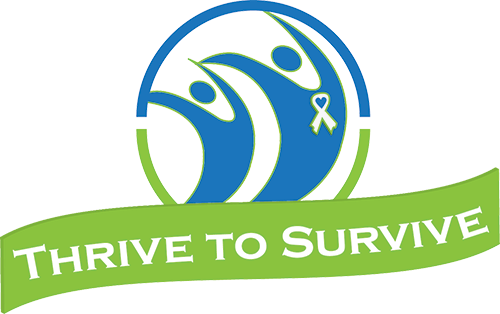 2024 Thrive to SurviveCar RaffleOfficial Raffle Rules & Regulations